СТИХИ, ПОСЛОВИЦЫ, ПОГОВОРКИ ДЛЯ ДЕТЕЙ И ИХ РОДИТЕЛЕЙЗакалкаПо утрам ты закаляйся,Водой холодной обливайся.Будешь ты всегда здоров.Тут не нужно лишних слов.О ногтяхКто ногтей не чиститИ не подстригает,Тот своих знакомыхЗдорово пугает.Ведь с ногтями грязными,Длинными и острымиМогут очень просто васПерепутать с монстрами.МишкаПослушай, мишка,Не кушай лишка!Живот разболится-У кого будешь лечиться?МойдодырСамый чистый, самый умный,Самый добрый Мойдодыр.Он твердит и днем, и ночью:«Три до дыр» да «Мой до дыр!»Моет он мышат, лягушек,Моет маленьких детей —Даже самых непослушныхУмывает каждый день.Глупый снежный человек
Глупый снежный человек
Зуб не чистил целый век,
Грыз кокос, бананы ел,
Чистить зубы не хотел!
И однажды, в самом деле
Эти зубы — заболели!
Вот, с тех пор, он ходит‐рыщет,
И врача с щипцами — ищет!Стих о здоровье для детей
Хорошо здоровым быть!
Соков надо больше пить!
Гамбургер забросить в урну,
И купаться в речке бурной!!!
Закаляться, обливаться,
Спортом разным заниматься!
И болезней не боясь,
В тёплом доме не таясь,
По Земле гулять свободно,
Красоте дивясь природной!!!
Вот тогда начнете жить!
Здорово здоровым быть!!!Мышка плохо лапки мыла
Мышка плохо лапки мыла:
Лишь водичкою смочила,
Мылить мылом не старалась,
И на лапках грязь осталась.
Полотенце в черных пятнах!
Как же это неприятно!
Попадут микробы в рот.
Может заболеть живот.
Так что, (имя ребенка) старайся,
Чаще с мылом умывайся!
Надо теплою водой
Руки мыть перед едой!Буду спортом заниматься
Танцем, песней увлекаться.
Отжиматься, приседать,
Не лежать и не скучать.
Я хочу здоровой быть,
Чтоб к врачам мне не ходить.
Очень хорошо, что я
Бегать научился.
Был бы повнимательней,
В яму б не свалился.Бедный доктор Айболит
Бедный доктор Айболит!
Третий день не ест не спит,
Раздает таблетки
Непослушным деткам,Тем, кто рук не мыл к обеду,
Кто без счета ел конфеты,
Кто босой гулял по лужам,
Тем, кто мамочку не слушал,Тем, кому теперь живот
Спать спокойно не дает,
У кого температура,
Доктор раздает микстуру,Он всю ночь лечить готов,
Чтобы каждый был здоров.О пользе спорта и физкультуры
Для здоровья, не для смеха
Нас подняли в пять утра,
Чтоб добились мы успеха,—
Так сказали доктора.
Начинаем тренировку —
Бег трусцой доступен всем,
Без уменья и сноровки
И без опыта совсем.
Добежали? Продолжаем,
Нету времени стоять,
Нормативы выполняем —
Нужно гири нам поднять,
На асфальт упасть, отжаться
Сорок восемь раз подряд,
И при этом улыбаться,
Физкультуре каждый рад.
После этих упражнений
Глубже воздуха вдохнуть,
И без страха и сомнений
В речку или в пруд нырнуть.
Тем, кто плавать не умеет,
Не орать по пустякам! —
Не спасет и не согреет,
Лучше волю дать рукам.
После этих упражнений
Нас уже не одолеть,
И микробы, без сомнений,
Не заставят нас болеть.Утренняя зарядка 
Утренняя зарядка
Раз, два, три, четыре, пять —
Начинаем мы вставать.
Ну‐ка, быстро — не ленись,
На зарядку становись!
Раз, два, три, четыре —
Руки выше! Ноги шире!
И наклон туда — сюда,
Как по горочке вода!
Я водички не боюсь,
Из ведёрка обольюсь.
Будем закаляться,
Спортом заниматься!Стих о здоровом образе жизни для детей
Человек на свет родился,
Встал на ножки и пошел.
С ветром, солнцем подружился,
Чтоб дышалось хорошо.
Приучал себя к порядку:
Рано утром он вставал.
Бодро делал он зарядку,
Душ холодный принимал.
Он к зубным врачам, представьте,
Не боясь совсем, пришел.
Он ведь чистил зубы пастой,
Чистил зубы порошком.
Человечек за обедом
Черный хлеб и кашу ел.
Вовсе не был привередой,
Не худел и не толстел.
Спать ложился в девять тридцать,
Очень быстро засыпал.
С интересом шел учиться
И пятерки получал.
Каждый день он бегал, прыгал,
Много плавал, в мяч играл.
Набирал для жизни силы,
И не ныл, и не хворал.Пословицы и поговорки Здоровье сгубишь — новое не купишь.Деньги потерял — ничего не потерял, время потерял — много потерял, здоровье потерял — всё потерял.Хворь не сорочка — с плеч не скинешь.Не рад больной и золотой кровати.Ум да здоровье дороже всего.Аппетит приходит во время еды.Живи не для того, чтобы есть, а ешь для того, чтобы жить.Укоротить ужин — удлинить жизнь.Самые точные часы — желудок.За общим столом еда вкуснее.Умеренность — лучший врач.От умеренной еды — сила, от обильной — могила.От избытка овса и конь слабеет. Сытое брюхо к учению глухо.Держи голову в холоде, брюхо в голоде, ноги в тепле — проживёшь сто лет на земле.Нет такого силача, которого сон не поборет.Заботливого сон укрепляет, а ленивого — расслабляет.Сонный хлеба не просит.От хорошего сна молодеешь.Сон — лучшее лекарство.Выспался — будто вновь родился.Здоровому и нездоровое здорово, а нездоровому и здоровое нездорово.Здоровье и счастье не живут друг без друга.Здоровье на болезнь не меняй.Здоровье не купишь — его разум дарит.Здоровье сбережешь, от беды уйдешь.Здоровьем дорожи — терять его не спеши.Зол и нравом горяч — не поможет и врач.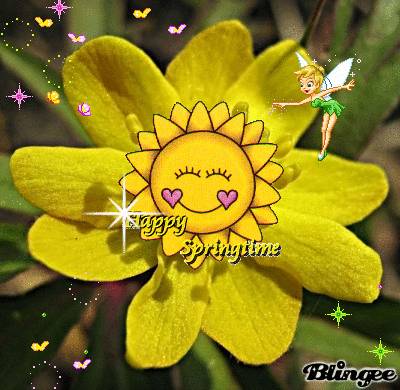 Ем я много витаминов
Укрепляю дисциплину.
Я хочу здоровым быть,
Чтобы Родине служить.
Нам здоровья не купить,
За ним нужно всем следить.
Лучше с ранних лет начать,
Ни минуты не терять.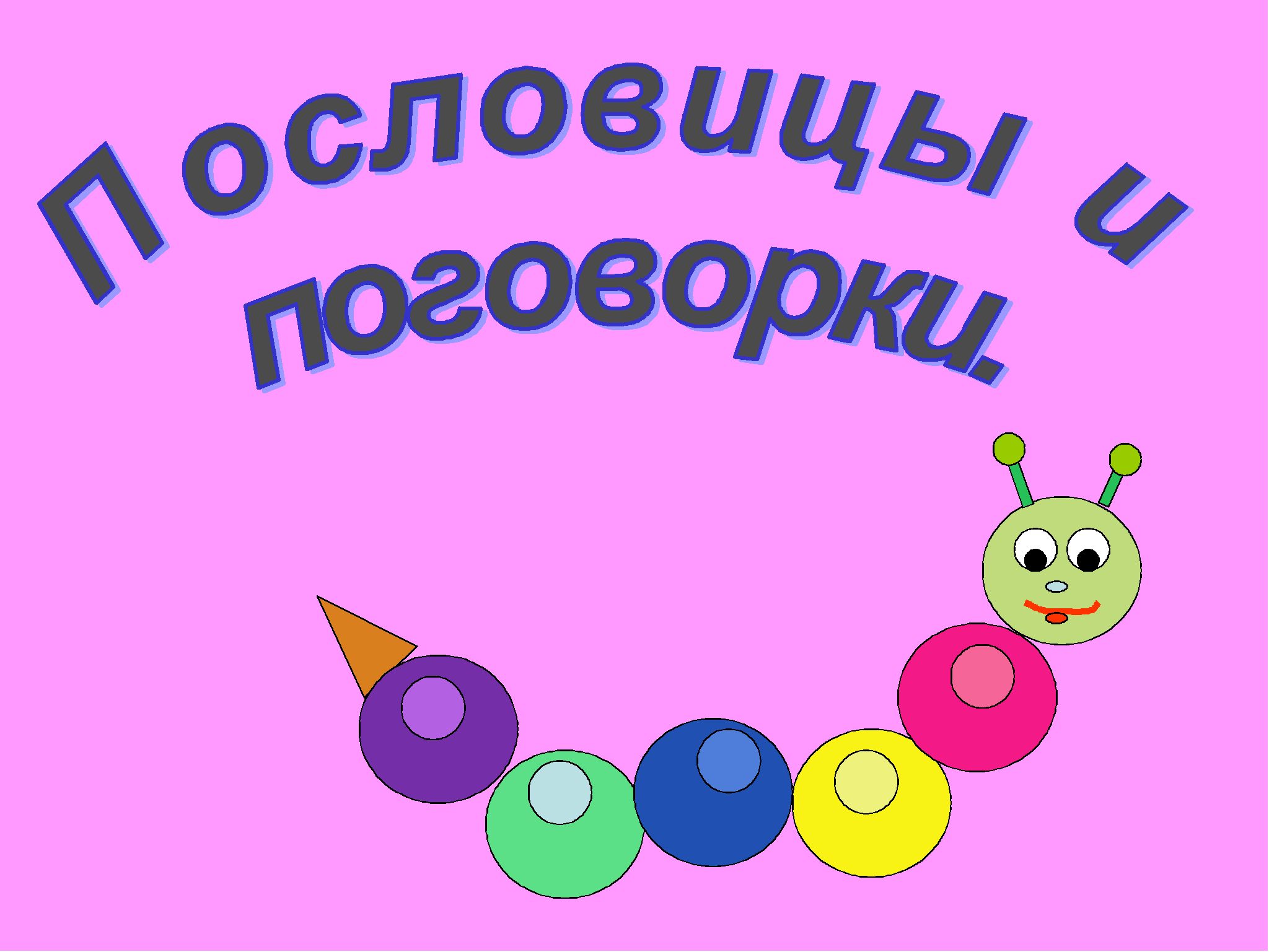 Здоровье дороже богатства.В здоровом теле здоровый дух.Чистота — залог здоровья.Чистая вода — для хвори беда.Холода не бойся, по пояс мойся.Курить — здоровью вредить.